Split standalone QlikView server into QVS and QDS nodeIn this scenario the standalone server QlikServer1 is running all QlikView 12 services. QlikServer2 is introduced as a new node. QlikView Distribution Service needs to be moved from QlikServer1 to QlikServer2, to create a QlikView Server node and a QlikView Publisher node in the same environment. PrerequisiteValid QlikView Server licenseValid QlikView Publisher licenseQlikView services running with a domain accountQlikServer1 and QlikServer2 are members of the same domainDownload QlikView Server installer to QlikServer2Required communication is open between QlikServer1 and QlikServer2 Confirm QlikView Publisher licenseQlikView Publisher license must be applied to allow running QlikView Distribution service on a separate node. Follow steps below to confirm that QlikView Publisher license has been applied. Go to QMC > System > Setup, http://qlikserver1.domain.local:4780/qmc/SystemSetup.htm# Go to QlikView Publisher license, Licenses > QlikView Publisher
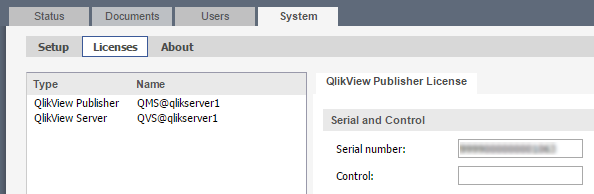 Apply QlikView Publisher license it has not already been appliedConfirm fileshare path to document foldersQlikView Server and QlikView Distribution service utilize common files and folders, therefore these folders must be made available to both server nodes.  There is no need for action if network file share is already used. If QlikServer1 is using local folders, they must be moved to network file share or shared to the QlikView Service account. QlikView Server Root Folder: 	C:\ProgramData\QlikTech\Documents 
Source Documents:	C:\ProgramData\QlikTech\SourceDocuments
QDS Application Data folder: 	C:\ProgramData\QlikTech\DistributionServiceIMPORTANT: It is required that the shared folders are available as read and write to the QlikView Server service account.Update folder paths to file sharesBefore changing the server deployment structure, it is a good idea to confirm the file share paths are used in relevant settings. After altering all file path setting, validate that the services still operate as expected, but for example running a few sample tasks.QlikView Server Root Folder And Mounted FoldersGo to QMC > System > Setup, http://qlikserver1.domain.local:4780/qmc/SystemSetup.htm# Expand the QlikView Servers nodeSelect current QVS nodeGo to Folders tabSet Root folder and all mounted folders to fileshare pathsApply changes 
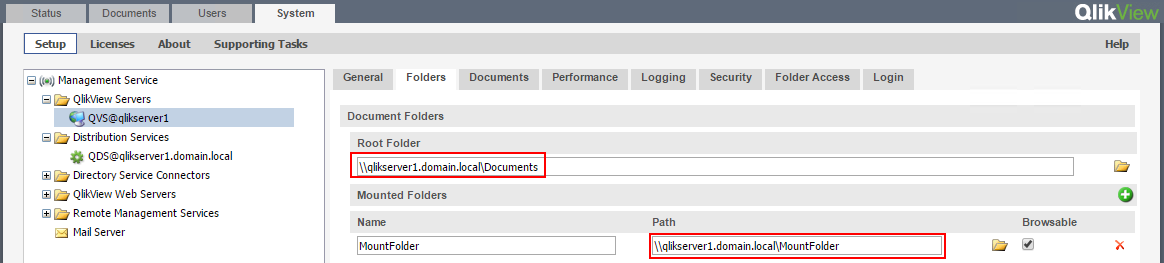 QlikView Distribution Service Application Folder And Source DocumentsGo to QMC > System > Setup, http://qlikserver1.domain.local:4780/qmc/SystemSetup.htm#Expand the Distribution ServicesSelect current QDS nodeGo to General tabSet Application Data folder and all Source Folders to fileshare pathsApply changes
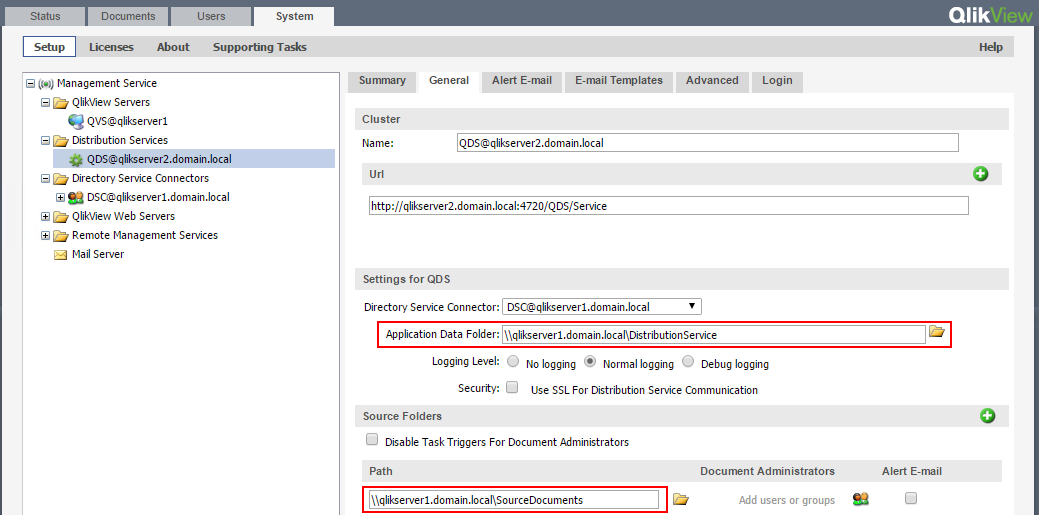 Task Distribution foldersTasks can be configured to output distribution to custom folder of a task level. Meaning this will not follow the QDS service level setting. If this feature is used the folder paths must be updated to valid fileshare path on all tasks.Go to QMC > Documents > Source Document, http://qlikserver1.domain.local:4780/qmc/SourceDocuments.htm# Expand task with custom distribution pathSelect associated taksGo to Distribute > ManuallyChange distribute to Folder path to valid fileshare path
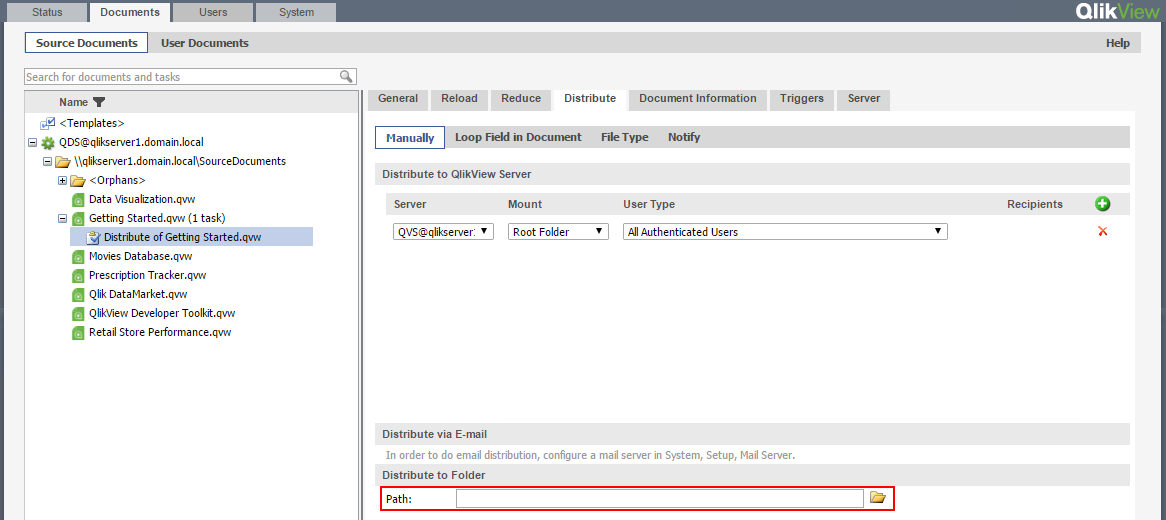 Install QlikView Distribution ServiceRun QlikView Server installer on QlikServer2
NOTE: It must be the exact same version as currently installed on QlikServer1Go through setup wizard, and install QlikView Distribution Service and QlikView Directory Service ConnectorIn profiles selection, select Config in lower left corner 
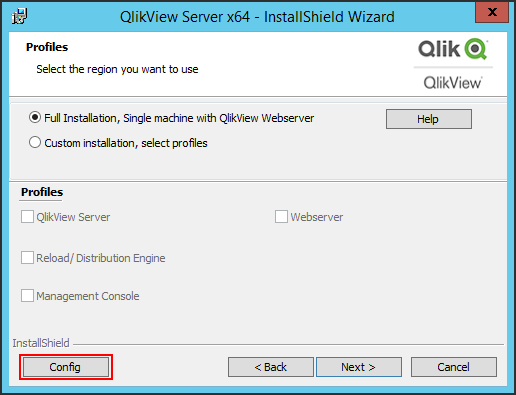 Exclude the other services
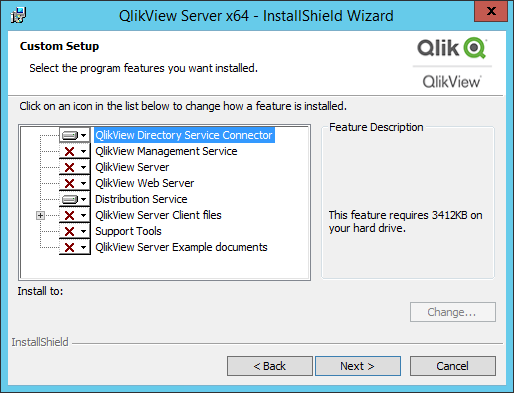 When asked for service account, apply same domain account as on QlikServer1After installation the services have been installed under C:\Program Files\QlikView;Directory Service ConnectorDistribution ServiceRestart Windows Server on QlikServer2 to apply installationConfirm services are running with correct domain accountTest new services from browser in QlikServer1, by accessing DSC and QDS services;DSC: http://qlikserver2.domain.local:4730/DSC/ServiceQDS: http://qlikserver2.domain.local:4720/QDS/Service 
Configure Directory Service ConnectorBy clustering the DSC nodes redundancy can be achieved. If one service goes down, the other will step in as a failover. Go to QMC > System > Setup, http://qlikserver1.domain.local:4780/qmc/SystemSetup.htm# Expand Directory Service Connectors nodeSelect the current DSCGo to general tabAdd new DSC URL Apply change

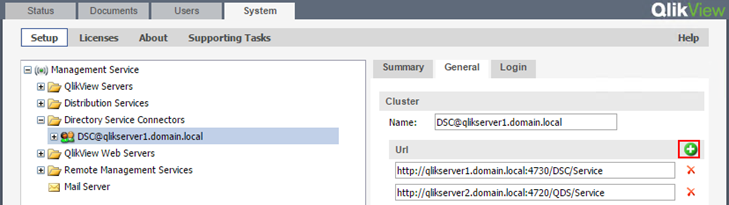 Change Distribution Service NodeGo to QMC > System > Setup, http://qlikserver1.domain.local:4780/qmc/SystemSetup.htm Expand Distribution ServicesSelect current QDS nodeGo to General tabChange URL to new QDS service; http://qlikserver2.domain.local:4720/QDS/ServiceChange QDS name; QDS@qlikserver2.domain.localApply change
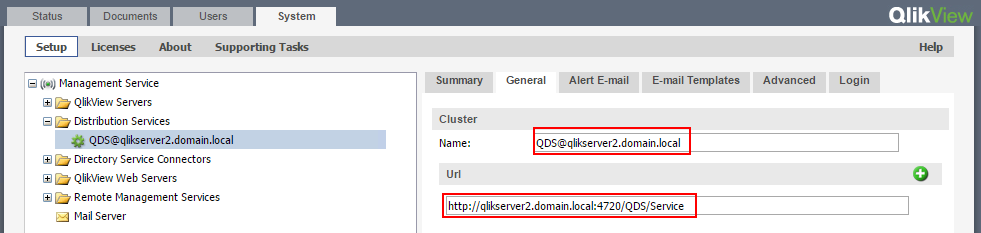 Go to QlikServer2 and restart QlikView Distribution ServiceStop and disable QlikView Distribution Service on QlikServer1Confirm that reload tasks execute accurately